Year 5 Topic – WWIILesson 1
LO: To assess what we already know about WWII.What do we know about WWII?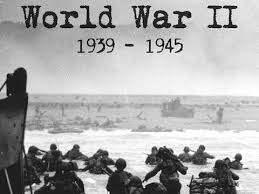 